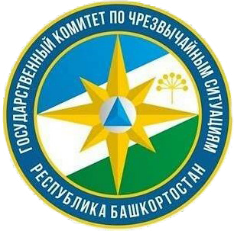         27 апреля 2023 года инструктором Центра профилактики пожаров Госкомитета РБ по ЧС Шалуповым И.В. совместно с  главой сельского поселения с. Лаклы МР Салаватский район РБ Сайфуллиной И.И. был проведён профилактический рейд по соблюдению правил пожарной безопасности в жилом секторе: проведен инструктаж о необходимости соблюдения мер пожарной безопасности в быту. Проверены наличие и работа автономных дымовых пожарных извещателей, состояние электропроводки, газовых плит, электронагревательных приборов, была проведена установка АДПИ  малоимущим многодетным семьям. Вручены памятки от Госкомитета Республики Башкортостан по противопожарной безопасности. Было проведено оповещение граждан по громкоговорящей связи.Основными причинами возгораний является несоблюдение элементарных правил пожарной безопасности:1) Неосторожное обращение с огнем.2) Неправильный монтаж и эксплуатация электрооборудования3) Неправильная эксплуатация печного отопления.С 17 апреля на территории Башкирии введен особый противопожарный режим.

Запрещено до 15 мая разведение костров, проведение пожароопасных работ на землях сельскохозяйственного назначения, вдоль дорог, в зонах рек и озер, на территориях городских и сельских поселений, садоводческих и огороднических некоммерческих товариществ, предприятий и организаций, свалок и полигонов ТКО.

.
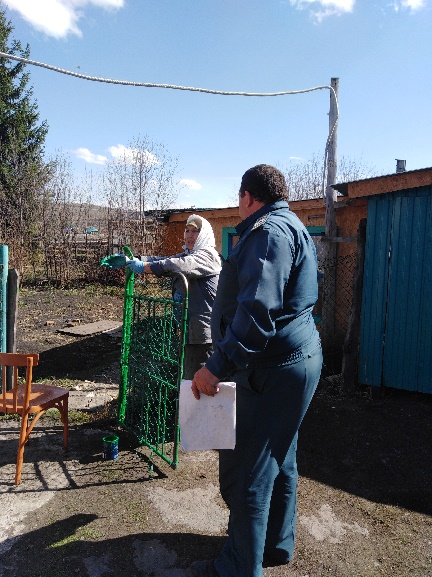 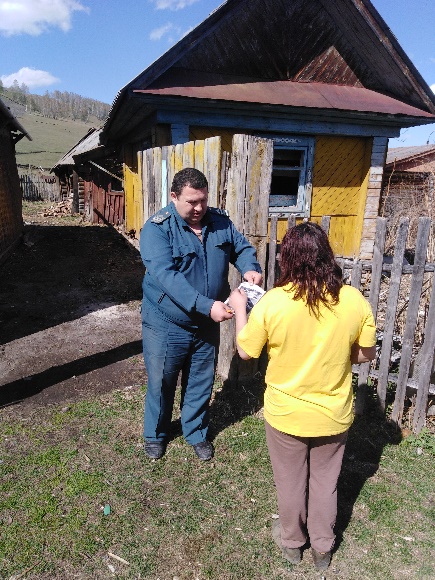 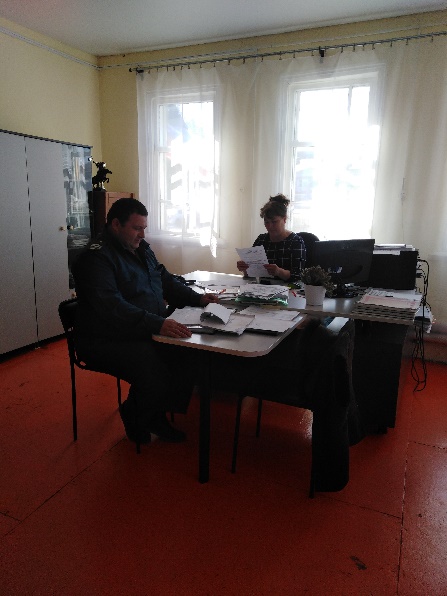 